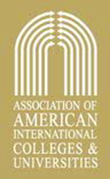 AAICU Annual MeetingAMERICAN UNIVERSITY OF PARISParis, FranceApril 23 – 26, 2015AAICU Annual MeetingAMERICAN UNIVERSITY OF PARISParis, FranceApril 23 – 26, 2015Thursday, April 23rdToday’s meetings will take place at AUP’s Student Life Center, 6, rue Colonel Combes, 75007 ParisThursday, April 23rdToday’s meetings will take place at AUP’s Student Life Center, 6, rue Colonel Combes, 75007 ParisAfternoonArrival in Paris/ Hotel Check-InOfficial Opening of the AAICU MeetingOfficial Opening of the AAICU MeetingOfficial Opening of the AAICU MeetingOfficial Opening of the AAICU Meeting5:00pm "50 Shades of Paris: Cultural Capital in the 21st Century"Dr. Steven Sawyer, Chair of History at AUPThe Grand Paris, recently titled Paris-Metropole, is a cultural pole for France, Europe and the World. While the centralized cultural policies have been at the heart of controversy for over 30 years, the dominant role of Paris in the cultural offerings of France and even Europe remains undeniable--45% of French cultural activities (“ensemble du secteur culturel”) take place in the Paris region [Pinçon et Pinçon-Charlot, 2004]. But in spite of this cultural predominance, the cultural landscape of this Paris region remains an unknown frontier. Sociological studies of the Paris region have focused on the shifts in traditional political affiliations [the tremendous rise of the National Front and decline of the Communist Party], the importance of overcoming aging and insufficient infrastructures [especially in the regional transportation network (RER)], new immigration patterns [the recent controversies following the Paris attacks], economic development [the recent push to continue the development of La Defense] and processes such as gentrification [debates around the massive hike in real-estate prices across the city], in the construction of a new Paris-Metropole. But the place of culture as a structural force in shaping the sociological, economic and political landscape of the Paris region in spite of its high visibility in general has been ignored as a structural force; as if the “fait social” of Paris cultural dominance were a mere by-product or secondary result of other economic, demographic and political policies. This project, in keeping with the general proposition of Scenes, suggests that culture itself and scenes in particular are structural in the evolution of Paris and its region and will continue to be one of the major forces in the evolution of Paris-metropole.[if gte mso 9]><xml> <o:OfficeDocumentSettings> <o:AllowPNG/> </o:OfficeDocumentSettings> </xml><![endif][if gte mso 9]><xml> <w:WordDocument> <w:Zoom>0</w:Zoom> <w:TrackMoves>false</w:TrackMoves> <w:TrackFormatting/> <w:HyphenationZone>21</w:HyphenationZone> <w:PunctuationKerning/> <w:DrawingGridHorizontalSpacing>18 pt</w:DrawingGridHorizontalSpacing> <w:DrawingGridVerticalSpacing>18 pt</w:DrawingGridVerticalSpacing> <w:DisplayHorizontalDrawingGridEvery>0</w:DisplayHorizontalDrawingGridEvery> <w:DisplayVerticalDrawingGridEvery>0</w:DisplayVerticalDrawingGridEvery> <w:ValidateAgainstSchemas/> <w:SaveIfXMLInvalid>false</w:SaveIfXMLInvalid> <w:IgnoreMixedContent>false</w:IgnoreMixedContent> <w:AlwaysShowPlaceholderText>false</w:AlwaysShowPlaceholderText> <w:Compatibility> <w:BreakWrappedTables/> <w:DontGrowAutofit/> <w:DontAutofitConstrainedTables/> <w:DontVertAlignInTxbx/> </w:Compatibility> </w:WordDocument> </xml><![endif][if gte mso 9]><xml> <w:LatentStyles DefLockedState="false" LatentStyleCount="276"> </w:LatentStyles> </xml><![endif][if gte mso 10]> <style> /* Style Definitions */ table.MsoNormalTable {mso-style-name:"Tableau Normal"; mso-tstyle-rowband-size:0; mso-tstyle-colband-size:0; mso-style-noshow:yes; mso-style-parent:""; mso-padding-alt:0cm 5.4pt 0cm 5.4pt; mso-para-margin:0cm; mso-para-margin-bottom:.0001pt; mso-pagination:widow-orphan; font-size:12.0pt; font-family:"Times New Roman"; mso-ascii-font-family:Cambria; mso-ascii-theme-font:minor-latin; mso-fareast-font-family:"Times New Roman"; mso-fareast-theme-font:minor-fareast; mso-hansi-font-family:Cambria; mso-hansi-theme-font:minor-latin; mso-bidi-font-family:"Times New Roman"; mso-bidi-theme-font:minor-bidi;} </style> <![endif]StartFragmentEndFragmentWith Dr. Stephen Sawyer — AUP Chair of History Dept. 7:00 p.m.	Welcome Cocktail and Buffet Immediately following at CombesFriday, April 24th Today’s meetings will take place at The American Church, Quai d’ Orsay, 75007 ParisFriday, April 24th Today’s meetings will take place at The American Church, Quai d’ Orsay, 75007 Paris8:20 a.m.  HotelMeeting at the Hotel Lobby where you will be escorted to the American Church9:00 a.m. – 9:15 a.m. Welcome by President of AAICU and President of AUP9:15 a.m. – 10:45 a.m. Keynote Address by Rich Ekman, President of the Council of Independent Colleges  10:45 a.m. – 11:00 a.m.Coffee Break11:00 a.m. – 12:30 p.m.“Charlie Hebdo and France’s Muslim Population”                                                                              Susan Perry, International and Comparative Politics ,and Ziad Majed, Middle Eastern Studies12:30 p.m. – 1:30 p.m.Lunch on site  -  Sponsor Presentation: International New York Times1:30 p.m.– 2:30 p.m.Presentation by AMICAL Directors  Jeff Gima (AUP), Elisabetta Moretti (JCU),                            and Aziza Ellozy (AUC)2:30 p.m. – 4:00 p.m.Presidents’ Business Meeting 2:30 p.m. – 4:00 p.m.Chief Academic Officers’ Business Meeting Need another room?4:00 p.m. – 4:15 p.m.Coffee Break Need another room?4:15 p.m. – 5:00 p.m.Candidacy Presentations : CETYS UniversidadNeed another room?The American University of Iraq, SulaimaniAmerican University of Myanmar7:30 p.m.Dinner at La Terrace (meet in the lobby at 7:20 p.m.)Business AttireSaturday,  April 12thToday’s meetings will take place at AUP’s Student Life Center, 6 rue Colonel Combes, 75007 ParisSaturday,  April 12thToday’s meetings will take place at AUP’s Student Life Center, 6 rue Colonel Combes, 75007 Paris8:20 a.m. Meeting at the Hotel Lobby where you will be escorted to the Combes Building9:00 a.m. – 10:30 a.m.amBreakout for Concurrent Meetings of AAICU Committees:  By-Laws and Membership, Standards and Best Practices, Communications and Advocacy, Inter-institutional Collaboration10:30 a.m. - qwam- – 12:30 pmPlenary meeting report from Committees12:30 p.m.12– 2:00 pm12:30 p.m.-1:30 p.m.Lunch on site  -  Sponsor Presentation: JenzabarAfternoon: Free Time 7:00 p.m.Dinner at Le Clos des Gourmets (meet in the lobby at 6:45 p.m.)Business Attire